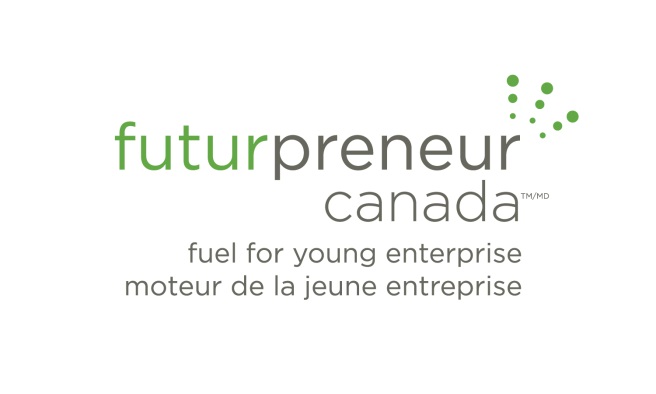 Mentoring AgreementThis agreement between       and       is intended to outline the unique terms of our mentoring relationship. We agree to enter into a mentoring relationship for a period of      , from       to      .We have discussed and agreed on the parameters outlined in our agreement and we are committed to working together to help the business succeed. In starting our mentoring relationship we recognize that each partner enters this agreement with different strengths and challenges. To facilitate an open and mutually beneficial relationship we have identified these as:Entrepreneur’s Challenges Mentor’s StrengthsWe have discussed how these challenges and strengths will contribute to the success both of the relationship and of the Entrepreneur’s business. For the purposes of our relationship we have defined success as:We will strive to build a mentoring relationship that is built on mentoring relationship best practices. In doing so we agree to:Communicate and meet on a regular basisBe respectful of each other and our time Openly discuss feedback and agree to sometimes disagree Share information and be transparent Foster a positive working relationshipHelp facilitate a two-way learning relationshipAsk for help in understandingMaintain strict confidentialityRegularly assess the value of the relationship and discuss how it might be improvedRoles and ResponsibilitiesIn forming our mentoring relationship, we have agreed on the following responsibilities for our roles:Communication ExpectationsWe have discussed and agreed to the following guiding principles surrounding communication format and frequency. We recognize the critical role this plays in the success of our mentoring relationship. Privacy and ConfidentialityWe have discussed and agreed to share the following items during the course of our mentoring relationship, this is not an exhaustive list and additional items may be shared if agreed to by both parties. By Entrepreneur:By Mentor:We have discussed and identified items that will remain confidential to the parties identified in this agreement. These items will NOT be shared with third parties:We will evaluate the effectiveness and value of our mentoring relationship through discussion at our regular meetings. We both commit to taking an active role in resolving conflicts in our mentoring relationship and will contact Futurpreneur Canada if we are unsuccessful. In addition, we have reviewed the Development Plan and have identified that we will (please circle one):Utilize the Futurpreneur Canada Development Plan as a method of structuring our business discussions. ORUtilize a third party tool,       as a method of tracking goal progress and facilitating our business discussions.Finally, we commit to recognizing the contribution each of us makes to this mentoring relationship and look forward to celebrating our success.We agree to enter this mentoring relationship as to the defined, and will maintain confidentiality.Date							DateEntrepreneur’s signature				Mentor’s signatureEntrepreneur MentorSharedMeeting DetailsMeeting DetailsMeeting Frequency:	Meeting Day and Time:      at       Meeting Duration:Meeting Location:Meeting Cancellation Policy:Each party must provide a minimum       by      .General CommunicationGeneral CommunicationMethods for CommunicationResponse Time:Communication Frequency: